7TH GRADE WILDCAT FOOTBALL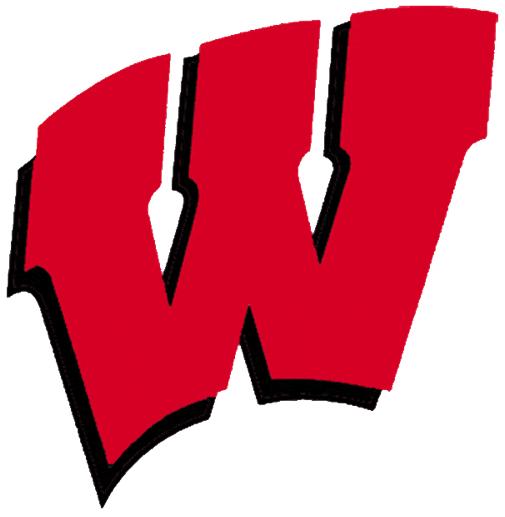 2018 ScheduleDATE		OPPONENT		FIELD	  	TIME9/10			@KIMBROUGH		MEMORIAL	5:30/7:009/17			MCDONALD       	MEMORIAL	5:30/7:009/25			@BERRY			BERRY	 	5:30/7:0010/1			VANSTON		          BERRY       	5:30/7:0010/9			@TERRY		          AC NEW		5:30/7:0010/15			BYE				BYE			BYE10/22			AGNEW			FRASIER 		5:30/7:0010/30 			@FRASIER	 	FRASIER 		5:30/7:0011/5			AC NEW		 	MEMORIAL	5:30/7:007TH GRADE COACHES	A TEAM – Holt, Flores, Symmank	B TEAM – Holt, Flores, Symmank*B games start at 5:30 and the A game usually start 15-20 minutes after B game ends.